В ООО «СибРегионПромсервис» требуется:Слесарь-ремотникРезюме отправлять на адрес эл. почты sibregionprom@atomsib.ruКонтакт для связи: 8-3823-539-000 доб.1112, доб.5001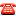 